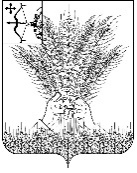 РОССИЙСКАЯ ФЕДЕРАЦИЯДУМА КИКНУРСКОГО МУНИЦИПАЛЬНОГО ОКРУГА КИРОВСКОЙ ОБЛАСТИпервого созываРЕШЕНИЕОб определении официального сайта органов местного самоуправления муниципального образования Кикнурский муниципальный округ Кировской областиВ соответствии с Федеральным законом от 06.10.2003 № 131-ФЗ «Об общих принципах организации местного самоуправления в Российской Федерации», Федеральным законом от 09.02.2009 № 8-ФЗ «Об обеспечении доступа к информации о деятельности государственных органов и органов местного самоуправления», Дума Кикнурского муниципального округа РЕШИЛА:Определить сайт с электронным адресом https://кикнурский-округ.рф/ официальным сайтом муниципального образования Кикнурский муниципальный округ Кировской области в информационно-телекоммуникационной сети «Интернет» для опубликования официальной информации.Настоящее решение вступает в силу с момента его официального опубликования.Заместитель председателя Думы Кикнурского муниципального округа    А.П. ПрокудинГлава Кикнурского муниципального округа    С.Ю. Галкин29.11.2021№16-163                                                      пгт Кикнур                                                      пгт Кикнур                                                      пгт Кикнур                                                      пгт Кикнур